Задание для группы 30/31 пар  за учебную неделю с 17.03.20 по 20.03.20ПМ.03 МДК 03.01 Окрашивание волос1. Составить конспект по теме: «Окрашивание красителями второй группы (Современные химические красители для волос, их возможности в изменении цвета волос. Химический процесс окраски волос, принцип действия. Приготовление красящей смеси, нанесение красителя на волосы, время выдержки, эмульгирование). ( пункт 6.3 стр. 93, учебник «Технология парикмахерских работ» И.Ю. Одинокова, Т.А. Черниченко. https://studfile.net/preview/1620410/2. Изучить ассортимент  красителей 2 группы для волос ведущих фирм производителей;1. Составить конспект по теме: «Технологические особенности окраски волос тон в тон, светлее, темнее натуральных волос. Коррекция окраски волос». (учебник «Технология парикмахерских работ» И.Ю. Одинокова, Т.А. Черниченко.) https://studfile.net/preview/1620410/2. Ознакомиться с данными видами красителей 2 группы. Составить конспект. (см. фото ниже)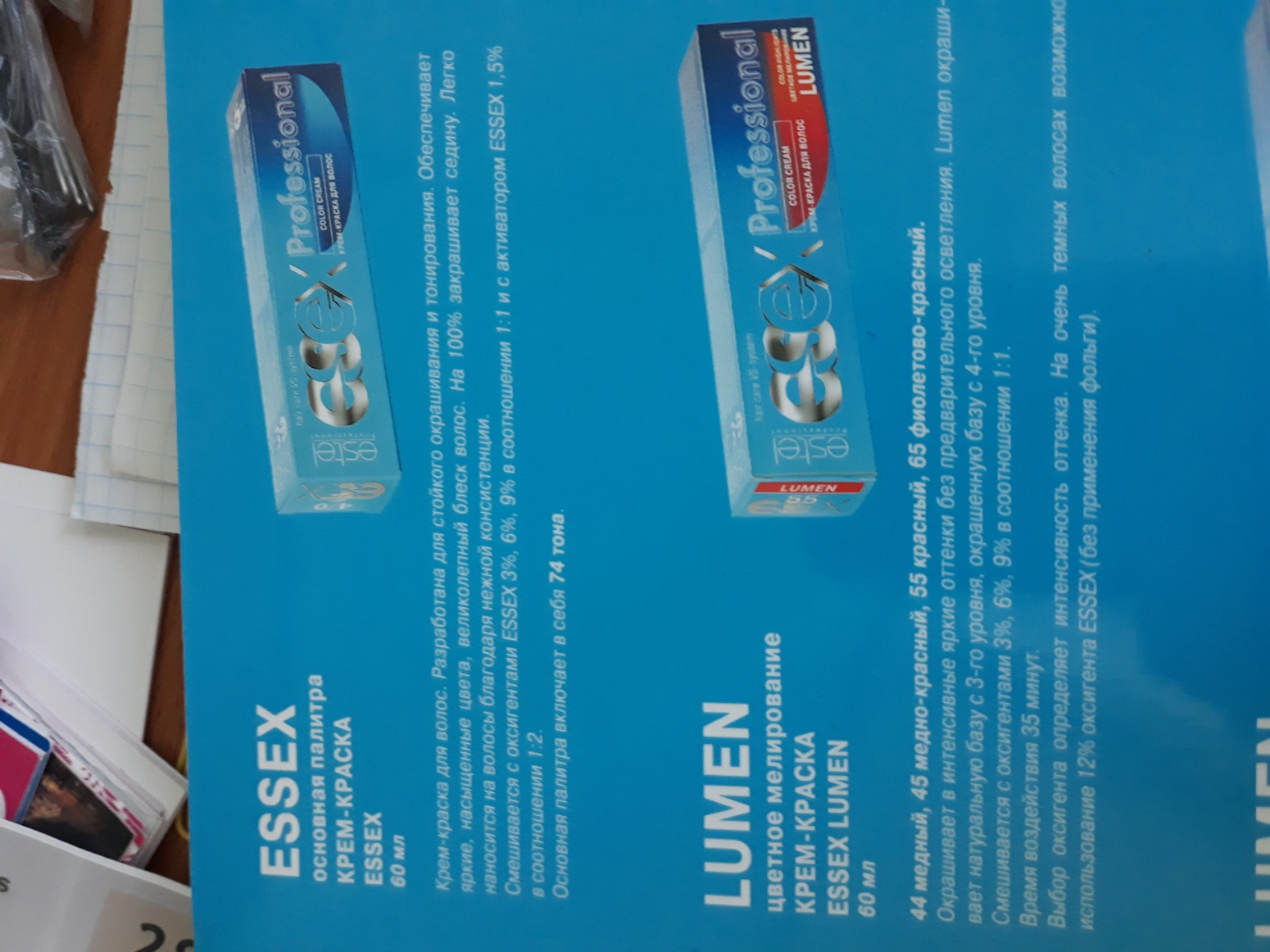 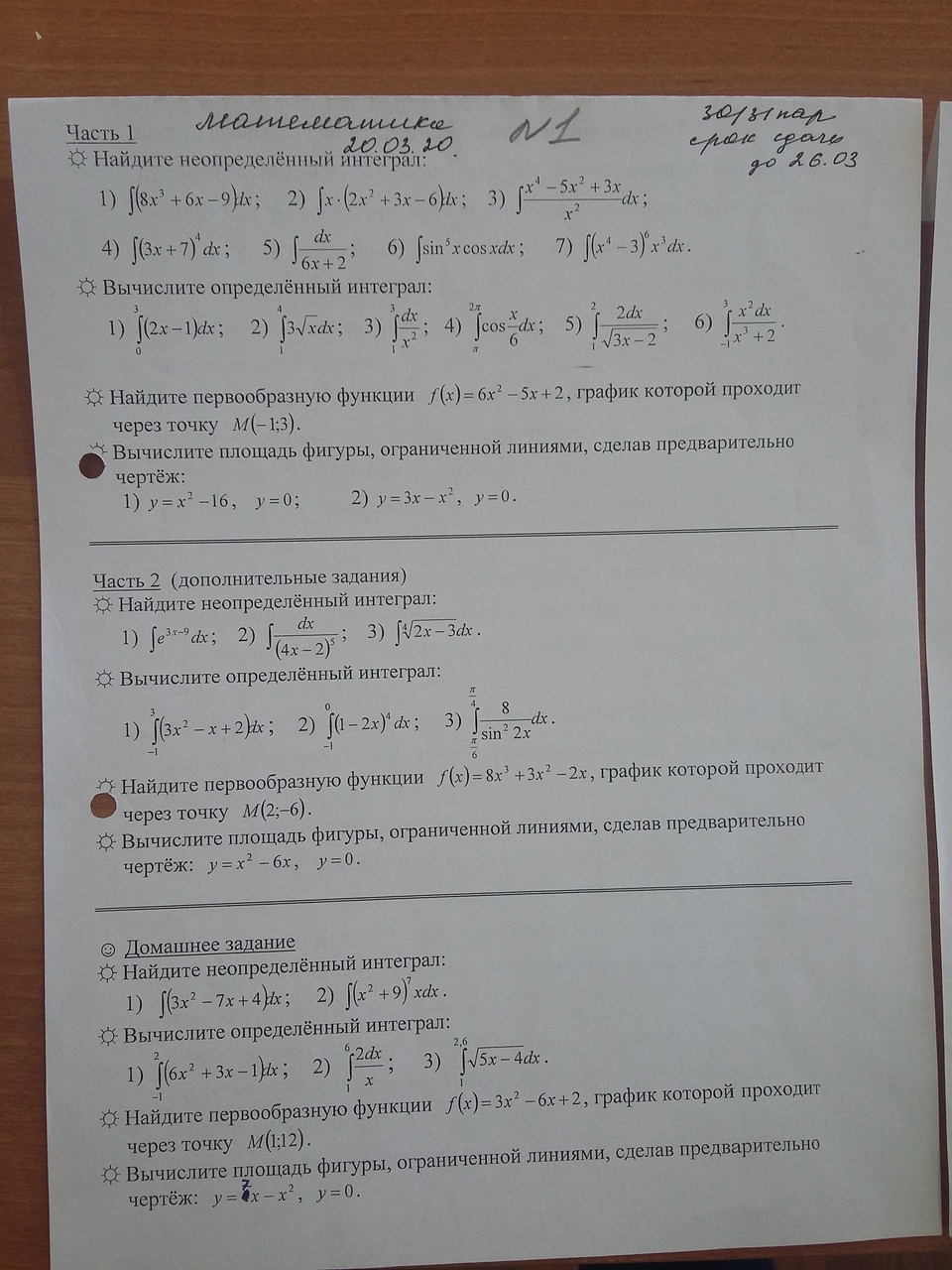 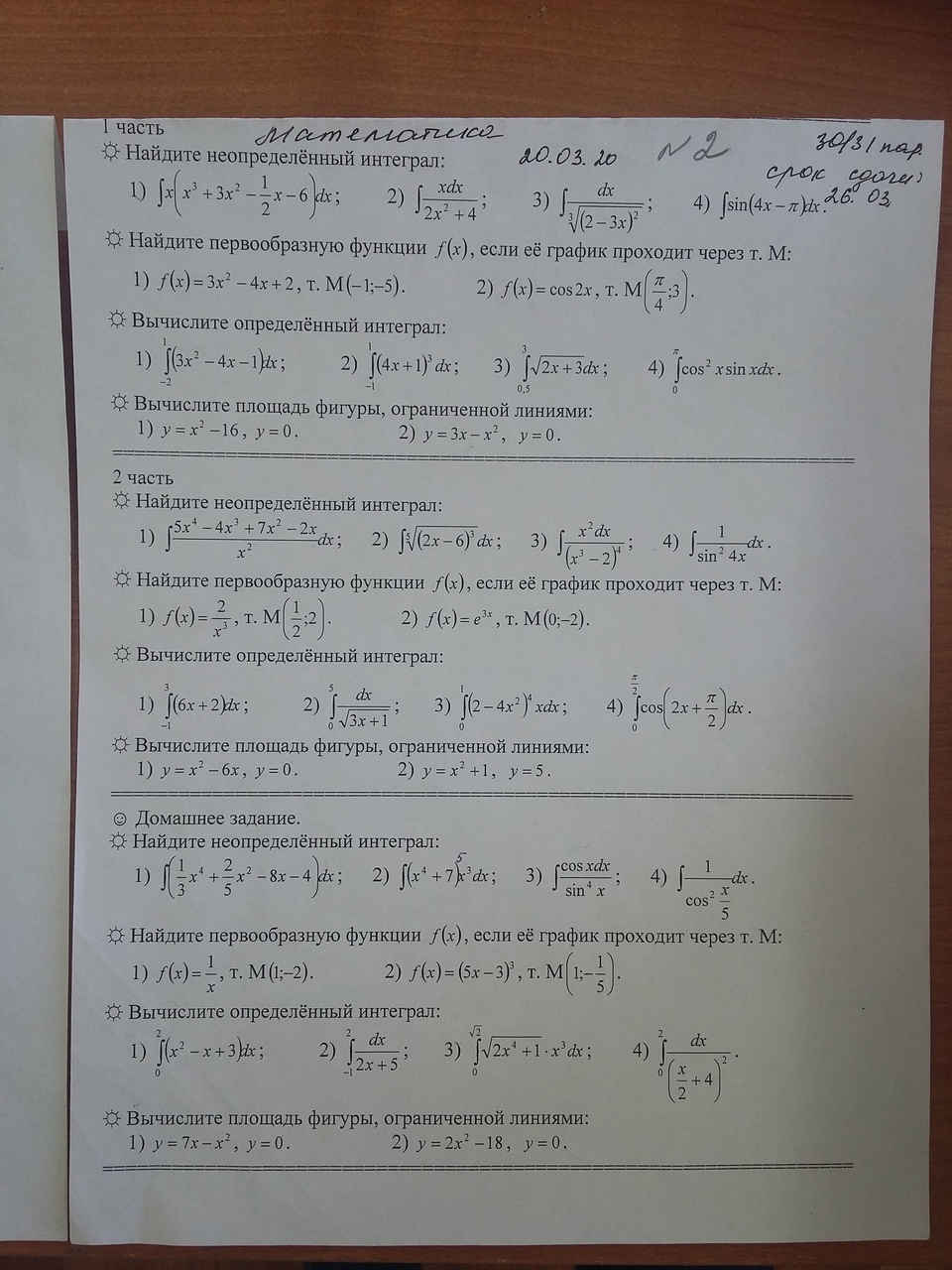 ЗАДАНИЕ ПО РУССКОМУ ЯЗЫКУ выполнить до 25.03.20 по электронному учебникуhttps://s.11klasov.ru/4445-russkiy-yazyk-10-11-klassy-uchebnik-grekov-vf-kryuchkov-se-cheshko-la.html П.48 Правописание отрицательных и неопределенных местоимений (читать, конспектировать, учить) с.173 – 174Упр. 268 (1 и 2 часть), 269. Списать, графически объясняя правописание отрицательных и неопределенных местоимений.Упр. 271 (орфограммы обозначить!)Повторить теорию по теме «Имя числительное.  Правописание числительных» 